Бушуйская основная школа- филиал муниципального бюджетного общеобразовательного учреждения «Кириковская средняя школа»РАБОЧАЯ ПРОГРАММАпо предмету «Литературное чтение на родном языке (русском)» для учащихся 3 класса Бушуйской основной школы – филиала муниципального бюджетного общеобразовательного учреждения «Кириковская средняя школа»       Составила:                                                  учитель   Максимова Г.З.2019-2020 учебный годПояснительная записка.    Настоящая рабочая программа составлена на основе федерального государственного образовательного стандарта начального общего образования 2009 год, с изменениями и дополнениями: приказов Министерства образования и науки РФ от 26 ноября 2010г. № 1241, от 22 сентября 2011г.№ 2357, от 18 декабря 2012г. № 1060, от 29 декабря 2014г. №1643, от 31 декабря 2015г. № 1576 «О внесении изменений в ФГОС НОО»; учебного плана Бушуйской основной школы – филиала муниципального бюджетного общеобразовательного учреждения «Кириковская средняя школа» (1-4 класс) на 2019-2020 учебный год; положения о рабочей программе педагога  Бушуйской основной школы – филиала муниципального бюджетного общеобразовательного учреждения «Кириковская средняя школа» реализующего предметы, курсы и дисциплины общего образования от 30 мая 2019 года.    В соответствии с учебным планом Бушуйской основной школы – филиала муниципального бюджетного общеобразовательного учреждения «Кириковская средняя школа»  по общеобразовательной программе на 2019-2020 учебный год и примерной программой на изучение учебного предмета «Литературное чтение на родном языке (русском)» в 3 классе выделяется 17 часов (0,5 часов в неделю).Предмет «Литературное чтение на родном языке (русском)» играет важную роль в реализации основных целевых установок начального образования.    Целью изучения предмета «Литературное чтение на родном языке (русском)» является формирование первоначальных представлений о единстве и многообразии языкового и культурного пространства России, о языке как основе национального самосознания.       Достижение этой цели предполагает решение следующих задач:- формирование техники чтения и приёмов понимания и анализа текста - правильного типа читательской деятельности; одновременное развитие интереса к самому процессу чтения, потребности читать;- введение детей через литературу в мир человеческих отношений, нравственно-этических ценностей; воспитание личности со свободным и независимым мышлением; формирование эстетического вкуса;- развитие устной и письменной речи (в том числе значительное обогащение словаря), овладение речевой и коммуникативной культурой; развитие творческих способностей детей;- приобщение детей к литературе как искусству слова, к пониманию того, что делает литературу художественной, - через введение элементов анализа текстов (в том числе средств выразительности) и практическое ознакомление с отдельными теоретико-литературными понятиями.    Важнейшим аспектом литературного чтения на родном языке является формирование навыка чтения и других видов речевой деятельности учащихся. Они овладевают осознанным и выразительным чтением, чтением текстов про себя, учатся ориентироваться в книге, использовать её для расширения своих знаний об окружающем мире.    В процессе освоения курса у младших школьников повышается уровень коммуникативной культуры: формируются умения составлять диалоги, высказывать собственное мнение, строить монолог в соответствии с речевой задачей, работать с различными видами текстов, самостоятельно пользоваться справочным аппаратом учебника, находить информацию в словарях, справочниках и энциклопедиях.    На уроках литературного чтения на родном языке формируется читательская компетентность, помогающая младшему школьнику осознать себя грамотным читателем, способным к использованию читательской деятельности для своего самообразования. Грамотный читатель обладает потребностью в постоянном чтении книг, владеет техникой чтения и приёмами работы с текстом, пониманием прочитанного и прослушанного произведения, знанием книг, умением их самостоятельно выбрать и оценить.   Курс литературного чтения на родном языке пробуждает интерес учащихся к чтению художественных произведений. Внимание начинающего читателя обращается на словесно-образную природу художественного произведения, на отношение автора к героям и окружающему миру, на нравственные проблемы, волнующие писателя. Младшие школьники учатся чувствовать красоту поэтического слова, ценить образность словесного искусства.    Промежуточная аттестация по предмету осуществляется в форме контрольной работы в мае 2020 года.2. Планируемые результаты освоения предмета.    Программа обеспечивает достижение определенных личностных, метапредметных и предметных результатов.    Личностные результаты:- формирование чувства гордости за свою Родину, её историю, российский народ, становление гуманистических и демократических ценностных ориентации многонационального российского общества;- формирование средствами литературных произведений целостного взгляда на мир в единстве и разнообразии природы, народов, культур и религий;- воспитание художественно-эстетического вкуса, эстетических потребностей, ценностей и чувств на основе опыта слушания и заучивания наизусть произведений художественной литературы;- развитие этических чувств, доброжелательности и эмоционально-нравственной отзывчивости, понимания и сопереживания чувствам других людей;- формирование уважительного отношения к иному мнению, истории и культуре других народов, выработка умения терпимо относиться к людям иной национальной принадлежности;-овладение начальными навыками адаптации к школе, к школьному коллективу;- принятие и освоение социальной роли обучающегося, развитие мотивов учебной деятельности и формирование личностного смысла учения;- развитие самостоятельности и личной ответственности за свои поступки на основе представлений о нравственных нормах общения;- развитие навыков сотрудничества со взрослыми и сверстниками в разных социальных ситуациях, умения избегать конфликтов и находить выходы из спорных ситуаций, умения сравнивать поступки героев литературных произведений со своими собственными поступками, осмысливать поступки героев;- наличие мотивации к творческому труду и бережному отношению к материальным и духовным ценностям, формирование установки на безопасный, здоровый образ жизни.    Метапредметные результаты: - овладение способностью принимать и сохранять цели и задачи учебной деятельности, поиска средств её осуществления;- освоение способами решения проблем творческого и поискового характера;- формирование умения планировать, контролировать и оценивать учебные действия в соответствии с поставленной задачей и условиями её реализации, определять наиболее эффективные способы достижения результата;- формирование умения понимать причины успеха/неуспеха учебной деятельности и способности конструктивно действовать даже в ситуациях неуспеха;- использование знаково-символических средств представления информации о книгах;- активное использование речевых средств для решения коммуникативных и познавательных задач;- использование различных способов поиска учебной ин формации в справочниках, словарях, энциклопедиях и интерпретации информации в соответствии с коммуникативными и познавательными задачами;- овладение навыками смыслового чтения текстов в соответствии с целями и задачами, осознанного построения речевого высказывания в соответствии с задачами коммуникации и составления текстов в устной и письменной форме;- овладение логическими действиями сравнения, анализа, синтеза, обобщения, классификации по родовидовым признакам, установления причинно-следственных связей, построения рассуждений;- готовность слушать собеседника и вести диалог, при знавать различные точки зрения и право каждого иметь и излагать своё мнение и аргументировать свою точку зрения и оценку событий;- умение договариваться о распределении ролей в совместной деятельности, осуществлять взаимный контроль в совместной деятельности, общей цели и путей её достижения, осмысливать собственное поведение и поведение окружающих;- готовность конструктивно разрешать конфликты посредством учёта интересов сторон и сотрудничества.    Предметные результаты:- понимание литературы как явления национальной и мировой культуры, средства сохранения и передачи нравственных ценностей и традиций;- осознание значимости чтения для личного развития; формирование представлений о родине и её людях, окружающем мире, культуре, первоначальных этических представлений, понятий о добре и зле, дружбе, честности; формирование потребности в систематическом чтении;- достижение необходимого для продолжения образования уровня читательской компетентности, общего речевого развития, т.е. овладение чтением вслух и про себя, элементарными приёмами анализа художественных, научно-познавательных и учебных текстов с использованием элементарных литературоведческих понятий;- использование разных видов чтения (выборочное, поисковое); умение осознанно воспринимать и оценивать содержание и специфику различных текстов, участвовать в их обсуждении, давать и обосновывать нравственную оценку поступков героев;- умение самостоятельно выбирать интересующую литературу, пользоваться справочными источниками для понимания и получения дополнительной информации, составляя самостоятельно краткую аннотацию;- умение использовать простейшие виды анализа различных текстов: устанавливать причинно-следственные связи и определять главную мысль произведения, делить текст на части, озаглавливать их, составлять простой план, находить средства выразительности, пересказывать произведение;- умение работать с разными видами текстов, находить характерные особенности научно-познавательных, учебных и художественных произведений. На практическом уровне овладеть некоторыми видами письменной речи (повествование-создание текста по аналогии, рассуждение- письменный ответ на вопрос, описание - характеристика героев), умение написать отзыв на прочитанное произведение;- развитие художественно-творческих способностей, умение создавать собственный текст на основе художественного произведения, репродукции картин художников, иллюстраций, на основе личного опыта.3. Содержание учебного предмета.4. Тематическое планирование с указанием количества часов на освоение каждой темы.5. Список литературы, используемый при оформлении рабочей программы.1. Родничок: Книга для внеклассного чтения в 3 классе. - Тула: Арктоус, - 223с.: ил. 2. Родничок: Книга для внеклассного чтения в 4 классе. - Тула: Арктоус, - 316с.: ил. 3. Родничок: Книга для внеклассного чтения во 2 классе. - Тула: Арктоус, - 316с. 4. Новейшая хрестоматия по литературе. 1 класс. Москва: Эксмо 5. Новейшая хрестоматия по литературе. 2 класс. Москва: Эксмо 6. Новейшая хрестоматия по литературе. 3 класс. Москва: Эксмо 7. Новейшая хрестоматия по литературе. 4 класс Москва: ЭксмоСОГЛАСОВАНО:Заместитель директора по учебно-воспитательной работе 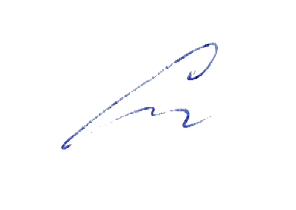 Сластихина Н.П.______«30» августа 2019 г.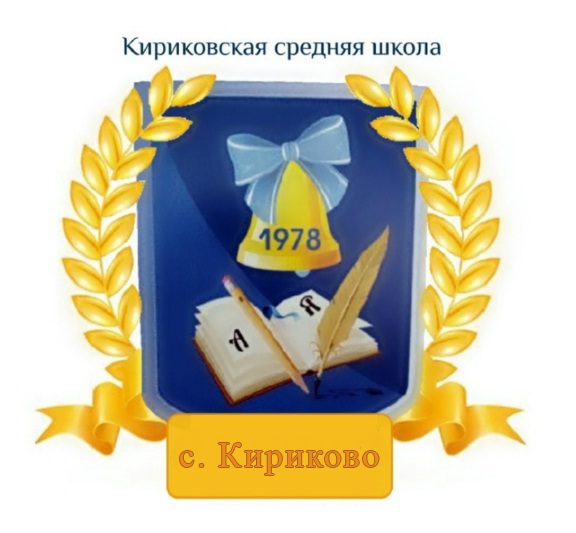 УТВЕРЖДАЮ:Директор муниципального бюджетного 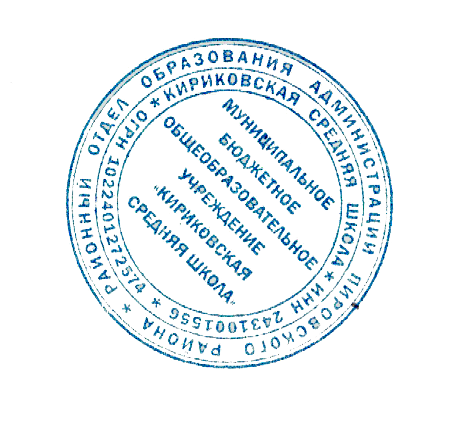 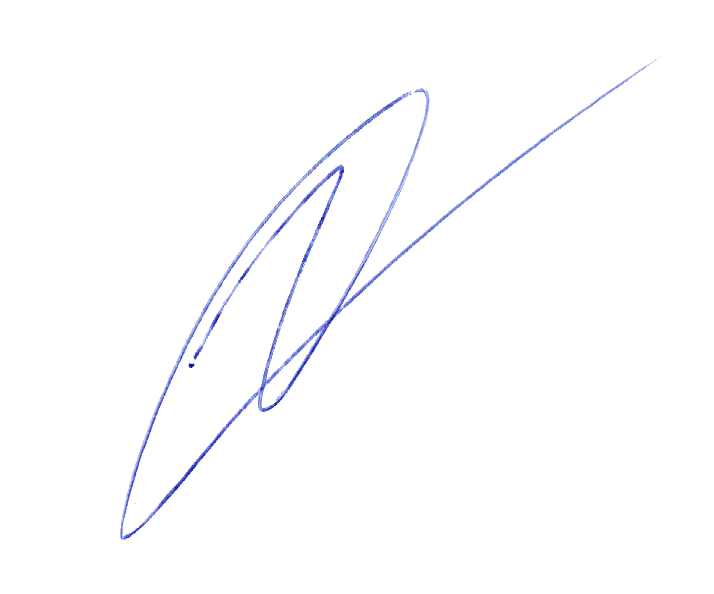 общеобразовательного учреждения «Кириковская средняя школа» Ивченко О.В. _______«30» августа 2019 г.№п/пТемы учебного курсаКоличество часов1.Русские народные сказки!2 часа2.Времена года 3 часа3.Писатели – детям5 часов4.Стихи и рассказы о детях и для детей3 часа5.Наша Родина – Россия2 часа6.Детская периодическая печать2 часаИТОГО:17 ч№ п/пТема урокаКол-во часовДата Русский народные сказки (2 ч)Русский народные сказки (2 ч)Русский народные сказки (2 ч)1.Русская народная сказка «Хаврошечка».106.09.2.Русская народная сказка «Зимовье».113.09.Времена года (3 ч)Времена года (3 ч)Времена года (3 ч)3.Ф.И.Тютчев. «Первый лист», А.А.Фет. «Весенний дождь».«Мир прекрасных сказок дня» (стихотворения Ю.Шкуты)120.09.4.В.В.Бианки. «Синичкин календарь»В.В.Бианки. «Лесная газета»В.М. Шаповалов «Танюшкино солнышко», «Чудесный мотылек»127.09.5.М.М.Пришвин. «Лягушонок», «Ёж», «Гаечки».Ю.И.Макаров. «Лётчик»104.10.Писатели-детям (5 ч)Писатели-детям (5 ч)Писатели-детям (5 ч)6.Сказки А.С.ПушкинаА.С.Пушкин. «Сказка о попе и о работнике его Балде»111.10.7.Басни И.А.КрыловаИ.А.Крылов. «Квартет», «Волк и журавль».118.10.8.Л.Н.Толстой. Сказки, истории.125.10.9.Произведения К.Г.ПаустовскогоК.Г.Паустовский. «Дремучий медведь»105.11.10.Сказки русских писателейА.Н.Толстой. «Золотой ключик, или Приключения Буратино»119.11.Стихи и рассказы о детях и для детей (3 ч)Стихи и рассказы о детях и для детей (3 ч)Стихи и рассказы о детях и для детей (3 ч)11.Н.Г.Гарин-Михайловский. «Тёма и Жучка».103.12.12.Стихотворения А.Л.Барто, С.В.Михалкова, С.Я.Маршака117.12.13.Б.В.Заходер. «Занимательная зоология»Р.И.Карагодина. «У меня надежный друг», «Волны ходят ходуном»114.01.Наша Родина – Россия (2 ч)Наша Родина – Россия (2 ч)Наша Родина – Россия (2 ч)14.Стихотворения о Родине.128.01.15.Рассказы о защитниках Родины.Их имена – наша гордость! 111.02.Детская периодическая печать (2 ч)Детская периодическая печать (2 ч)Детская периодическая печать (2 ч)16.По страницам детских журналов125.02.17.Промежуточная аттестация в форме контрольной работы110.03.Итого:17 часов